Lineární funkceCo to vlastně znamená 'lineární'? Toto slovo pochází z latinského linea, což označuje čáru nebo přímku. Grafem lineární funkce tedy bude přímka. Předpis linární funkce je . Pomocí koeficientů a můžeme ovlivnit vzhled grafu lineární funkce, jestli bude funkce rostoucí, nebo klesající a kde graf protne osu . 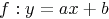 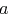 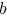 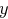 V následujícím je možné ověřit vliv koeficientů a na výsledný graf. Vlastnosti lineární funkceVlastnosti uvedené v tabulce jsou platné pro lineární funkci v obecném tvaru, kdy hodnoty koeficientů , jsou různé od nuly. Speciální případy lineární funkceZadání lineární funkceLineární funkce může být zadána Předpisem
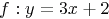 Dvěma různými body
Jsou dány body , . Na souřadnice těchto bodů můžeme nahlížet jako na dvě uspořádané dvojice a .

Souřadnice , každého z bodů musí vyhovovat rovnici . Napíšeme si tedy dvě rovnice, kde za a dosadíme souřadnice bodů a , čímž dostaneme soustavu dvou rovnic pro dvě neznámé , . 

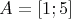 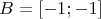 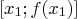 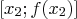 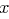 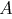 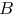 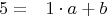 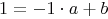 
Po vyřešení získáme pro , tyto hodnoty


a předpis lineární funkce má tvar
. 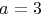 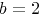 Grafem

Jak víme z předchozího textu, koeficient zjistíme tak, že určíme jeho -ovou souřadnici průsečíku grafu lineární funkce s osou .

Koeficient můžeme snadno určit tak, že určíme průsečíky grafu lineární funkce s osou a s osou . Pak -ovou souřadnici průsečíku grafu funkce s osou označíme a -ovou souřadnici průsečiku s osou označime .


Absolutní hodnotu koeficient se vypočte
. 

Znaménko určíme podle toho, je-li funkce rostouci (znaménko +) anebo klesající (znaménko -). 

Předpis lineární funkce má tvar
. 

Tento postup ovšem selže v případě, že graf lineární funkce prochází počátkem. Pak budeme postupovat tak, že z libovolného bodu na grafu funkce vedeme úsečku o určité délce (na obrázku je volena délka 1) rovnoběžnou s osou . Z konce této úsečky vedeme další úsečku rovnoběžně s osou tak, aby její konec byl opět na grafu funkce. 
Z podílu délky úsečky rovnoběžné s osou ku délce úsečky rovnoběžné s osou získáme absolutní hodnotu koeficientu (z obrázku ). Podle toho jestli je funkce rostoucí nebo klesající určíme znaménko koeficientu . Předpis funkce je

. 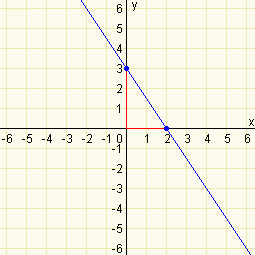 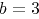 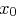 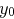 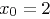 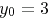 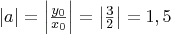 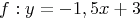 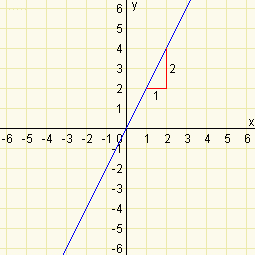 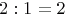 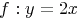 PříkladyDefinice: Lineární funkce je každá funkce na množině  (), která je dána předpisem 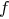 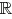 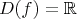 ,kde a jsou reálná čísla. Prvním speciálním případem lineární funkce je funkce s koeficientem , tj. funkce 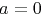 , 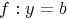 kterou nazýváme konstantní funkce. Druhým speciálním případem lineární funkce je funkce s koeficientem , tj. funkce 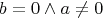 , 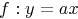 kterou nazýváme přímá úměrnost. Graf Vliv koeficientu 
Pro kladný koeficient je lieární funkce rostoucí, pro záporný koeficient je funkce klesající. Čím větší je absolutní hodnota koeficientu , tím je graf funkce více 'přimknutý' k ose . Jestliže je absolutní hodnota koeficientu menší než jedna, pak s klesající absolutní hodnotou koeficientu se graf funkce stále více 'přimyká' k ose . Vliv koeficientu 
Vliv koeficientu je asi nejlépe vidět, když se koeficient rovná nule. Graf funkce pak protíná osu v bodě o -ové souřadnici rovné koeficientu . Rovnice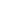 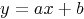 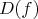 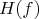 Rostoucí, klesajícíLineární funkce je rostoucí pro a klesající pro .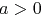 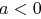 Grafem lineární funkce je přímka.Konstantní funkce. Lineární funkce se nazývá konstatní, když . Konstantní funkce. Lineární funkce se nazývá konstatní, když . Rovnice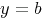 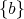 Rostoucí, klesajícíKonstantní funkce není ani rostoucí, ani klesající. Zároveň je neklesající i nerostoucí.Přímá úměrnost. Lineární funkce se nazývá přímá úměrnost, když . Přímá úměrnost. Lineární funkce se nazývá přímá úměrnost, když . Rovnice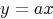 Rostoucí, klesajícíPřímá úměrnost je rostoucí pro a klesající pro .GrafGrafem přímé úměrnosti je přímka procházející počátkem.1. Je dán předpis funkce 
.
Určete, které body leží na grafu této funkce. 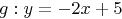 Stačí dosadit souřadnice bodů do výše uvedeného předpisu a ověřit, zda rovnost platí2. Je dán předpis funkce 
.
Určete, které body leží na grafu této funkce. 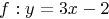 Stačí dosadit souřadnice bodů do výše uvedeného předpisu a ověřit, zda rovnost platí3.Načrtněte graf funkce , která je zadána předpisem
.

Snadno můžeme určit dva body, které leží na grafu této lineární funkce např. tak, že za resp. za dosadíme 0 a druhou souřadnici dopočteme. Takto získanými body , proložíme přímku.
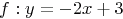 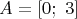 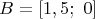 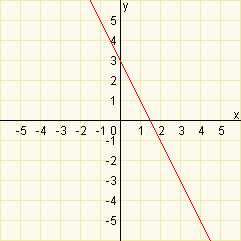 4.Z grafu funkce určete její předpis.

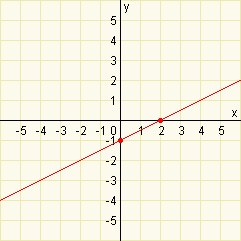 5. Načrtněte graf funkce , která je zadána předpisem
.

Obdobně jako v příkladu 3. určíme dva body které, odpovídají krajním hodnotám definičního oboru , . Tyto dva body spojíme úsečkou, a konce označíme plným nebo prázdným kroužkem podle toho, jestli dané hodnoty leží nebo neleží v definičním oboru.
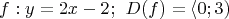 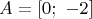 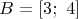 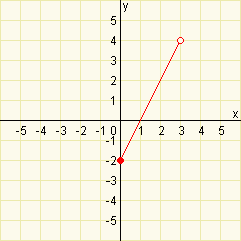 6. Z grafu funkce určete její předpis
.


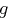 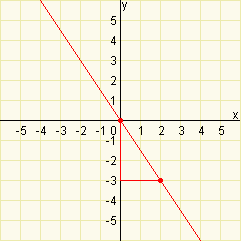 7. Načrtněte graf funkce , která je zadána předpisem
.

Jedná se o předpis konstantní funkce. O konstatní funkci víme, že její graf je přímka rovnoběžná s osou . Dále víme, že graf funkce protíná osu v bodě o -ové souřadnici rovné koeficientu . Koeficient .
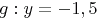 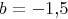 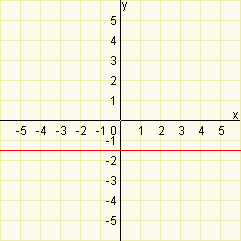 8. Určete, které z následujících předpisů jsou předpisem lineární funkce. 9. Graf lineární funkce je zadán dvěma body , . Načrtněte graf lineární   
    funkce a určete její předpis.

Graf získáme snadno tak, že v kartézské soustavě souřadnic zobrazíme body
, a proložíme jimi přímku.


Pro získání předpisu je nutné vyřešit soustavu rovnic typu pro neznamé , . 


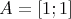 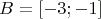 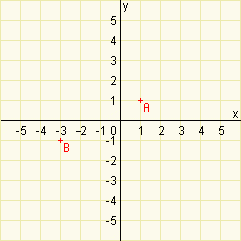 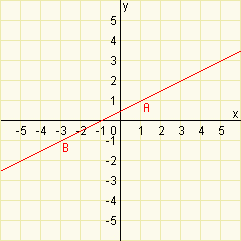 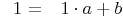 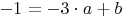 
Po vyřešení získáme pro , tyto hodnoty




a předpis lineární funkce má tvar
. 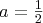 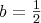 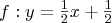 10. Mobilní operátor nabízí dva tarify a . Pro tarif není nutné zaplatit měsíční paušál a  
      za minutu telefonování zaplatíme 10 Kč. Pro tarif musíme měsíčně zaplatit 150 Kč a za      
     každou minutu telefonování zaplatíme 4 Kč. Určete, pro kolik provolaných minut měsíčně je 
     výhodnější tarif .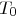 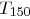 Ke stejnému výsledku je možné dojít i pomocí řešení nerovnice:





Závěr: Tarif je výhodnější pro méně než 25 provolaných minut.

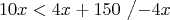 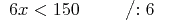 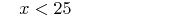 